online lessons – xviii 1. Você é observador? Com bastante atenção, encontre as 8 diferenças entre as figuras.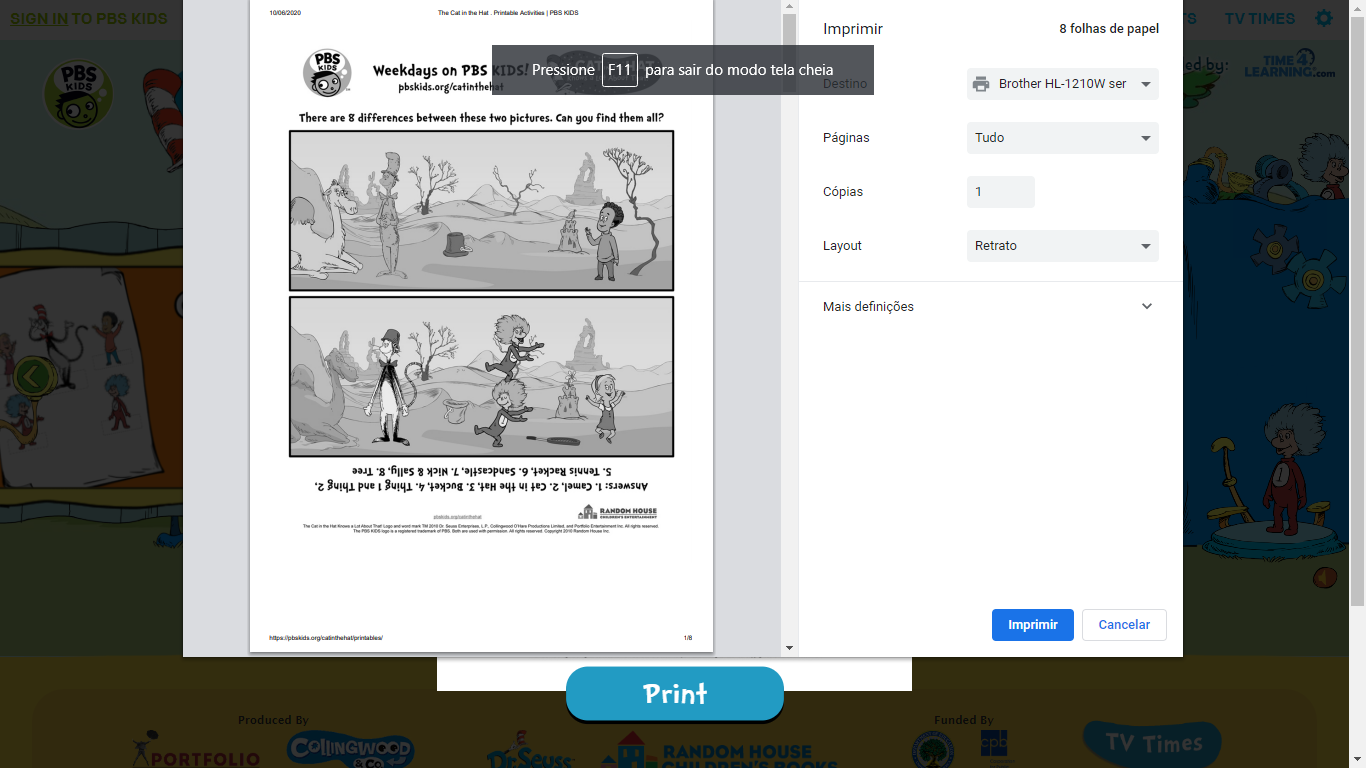 *Se estiver fazendo esta atividade impressa, circule as diferenças nas imagens. Caso esteja fazendo digitalmente, pode circular em um editor de imagens (Paint, por exemplo) ou listar as diferenças por escrito.